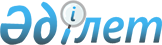 О Совете по взаимодействию с Организацией экономического сотрудничества и развитияРаспоряжение Президента Республики Казахстан от 12 февраля 2014 года № 266.
      В целях эффективного взаимодействия с Организацией экономического сотрудничества и развития:
      1. Образовать Совет по взаимодействию с Организацией экономического сотрудничества и развития (далее - Совет).
      2. Утвердить прилагаемые:
      1) должностной состав Совета;
      2) Положение о Совете. ДОЛЖНОСТНОЙ СОСТАВ
Совета по взаимодействию с Организацией экономического сотрудничества и развития
      Сноска. Должностной состав в редакции Указа Президента РК от 06.08.2014 № 888; с изменениями, внесенными указами Президента РК от 08.02.2016 № 191; от 10.10.2016 № 357; от 13.06.2018 № 701; от 30.10.2018 № 782; от 26.02.2019 № 862; от 01.06.2019 № 57; от 22.07.2019 № 74; от 28.10.2019 № 195; от 20.02.2021 № 515; от 03.01.2024 № 429 (вводится в действие после дня его первого официального опубликования).
      Премьер-Министр Республики Казахстан, председатель
      Первый заместитель Премьер-Министра Республики Казахстан – Министр финансов Республики Казахстан, заместитель председателя
      помощник Президента Республики Казахстан по экономическим вопросам
      помощник Президента Республики Казахстан по правовым вопросам
      Председатель Агентства Республики Казахстан по противодействию коррупции (Антикоррупционной службы), заместитель председателя
      Председатель Агентства Республики Казахстан по финансовому мониторингу, заместитель председателя
      Председатель Агентства Республики Казахстан по делам государственной службы
      Министр внутренних дел Республики Казахстан
      Министр здравоохранения Республики Казахстан
      Министр промышленности и строительства Республики Казахстан
      Министр транспорта Республики Казахстан
      Министр водных ресурсов и ирригации Республики Казахстан
      Министр иностранных дел Республики Казахстан
      Министр туризма и спорта Республики Казахстан
      Министр национальной экономики Республики Казахстан
      Министр науки и высшего образования Республики Казахстан
      Министр просвещения Республики Казахстан
      Министр обороны Республики Казахстан
      Министр сельского хозяйства Республики Казахстан
      Министр энергетики Республики Казахстан
      Министр юстиции Республики Казахстан
      Министр культуры и информации Республики Казахстан
      Министр труда и социальной защиты населения Республики Казахстан
      Министр торговли и интеграции Республики Казахстан
      Министр экологии и природных ресурсов Республики Казахстан
      Министр цифрового развития, инноваций и аэрокосмической промышленности Республики Казахстан
      председатель надзорной судебной коллегии по гражданским и административным делам Верховного Суда Республики Казахстан (по согласованию)
      заместитель Генерального прокурора Республики Казахстан
      заместитель Председателя Национального Банка Республики Казахстан ПОЛОЖЕНИЕ
о Совете по взаимодействию с Организацией
экономического сотрудничества и развития
1. Общие положения
      1. Совет по взаимодействию с Организацией экономического сотрудничества и развития (далее - Совет) является консультативно-совещательным органом при Президенте Республики Казахстан.
      Должностной состав Совета утверждается Президентом Республики Казахстан.
      2. Совет в своей деятельности руководствуется Конституцией, законами Республики Казахстан, актами Главы государства и иными нормативными правовыми актами, а также настоящим Положением. 2. Задачи и права Совета
      3. Задачами Совета являются:
      1) координация инициатив и программ Организации экономического сотрудничества и развития (далее - Организация), реализуемых в Республике Казахстан; 
      2) совместно с государственными органами обеспечение эффективного процесса сотрудничества Республики Казахстан с Организацией; 
      3) выработка предложений по внедрению стандартов и рекомендаций Организации в Республике Казахстан. 
      4. Совет в пределах своей компетенции для осуществления возложенных на него задач вправе:
      1) вносить на рассмотрение Президента Республики Казахстан предложения по стратегическим направлениям развития Республики Казахстан;
      2) взаимодействовать с государственными органами для реализации проектов в рамках Организации; 
      3) запрашивать и получать в установленном законодательством Республики Казахстан порядке от государственных органов и организаций информацию по вопросам, входящим в компетенцию Совета.  3. Организация деятельности Совета
      5. Совет состоит из председателя, его заместителей и членов Совета. 
      6. Совет возглавляет председатель, который: 
      1) осуществляет общее руководство деятельностью Совета; 
      2) определяет место и время проведения заседаний Совета; 
      3) председательствует на заседаниях Совета.
      7. Во время отсутствия председателя Совета его функции выполняет один из заместителей председателя Совета. 
      8. Рабочим органом Совета является Министерство национальной экономики Республики Казахстан.
      Сноска. Пункт 8 в редакции Указа Президента РК от 06.08.2014 № 888.


       9. Заседания Совета созываются по инициативе председателя Совета. 
      10. Как правило, не менее чем за один рабочий день до дня заседания члены Совета подтверждают свое участие в заседании.
      11. Заседания Совета проводятся по мере необходимости, но не реже одного раза в полугодие. По решению председателя Совета и предложениям рабочего органа могут созываться внеочередные заседания. 
      12. Заседание Совета считается правомочным, если на нем присутствует не менее половины его состава. 
      13. Решения Совета принимаются открытым голосованием большинством голосов от общего числа присутствующих на заседании членов Совета. При равенстве голосов членов Совета голос председательствующего является решающим. 
      14. Решения Совета оформляются протоколом, подписываемым председателем Совета. 
      Копии протокола Совета направляются соответствующим государственным органам, организациям.
      15. Деятельность Совета прекращается на основании решения Президента Республики Казахстан.
					© 2012. РГП на ПХВ «Институт законодательства и правовой информации Республики Казахстан» Министерства юстиции Республики Казахстан
				
      ПрезидентРеспублики Казахстан

Н. НАЗАРБАЕВ
УТВЕРЖДЕН
распоряжением Президента
Республики Казахстан
от 12 февраля 2014 года № 266УТВЕРЖДЕНО
распоряжением Президента
Республики Казахстан
от 12 февраля 2014 года № 266